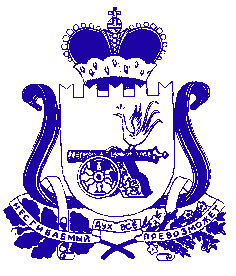 АДМИНИСТРАЦИЯ МУНИЦИПАЛЬНОГО ОБРАЗОВАНИЯ «КРАСНИНСКИЙ РАЙОН»  СМОЛЕНСКОЙ ОБЛАСТИП О С Т А Н О В Л Е Н И Еот 04.03.2024 №  81В соответствии с постановлением Администрации муниципального образования «Краснинский район» Смоленской области  от 25 марта 2022 года № 131 «Об утверждении Порядка принятия решения о разработке муниципальных программ, их формирования и реализации», Администрация муниципального образования «Краснинский район» Смоленской области постановляет:1. Внести изменения в муниципальную программу «Создание условий для эффективного управления муниципальным образованием «Краснинский район» Смоленской области», утвержденную постановлением Администрации муниципального образования «Краснинский район» Смоленской области от  29.11.2023 № 495,  изложив в новой редакции (прилагается).2.   Контроль за исполнением данного постановления оставляю за собой.Глава муниципального образования«Краснинский район»	Смоленской области                                                                       С.В. Архипенков				УТВЕРЖДЕНАпостановлением Администрациимуниципального образования «Краснинский район» Смоленской областиот 04.03.2024  № 81                        ПАСПОРТмуниципальной программы«Создание условий для эффективного  управления  муниципальным образованием«Краснинский район» Смоленской области»1. Основные показатели 2. Показатели муниципальной программы3. Структура муниципальной программы4. Финансовое обеспечение муниципальной программы Стратегические приоритеты в сфере реализации муниципальной программы.Муниципальное управление представляет собой целенаправленное упорядочивающее воздействие органов местного самоуправления на муниципальное образование с целью повышения уровня и качества жизни населения.Муниципальное управление в РФ строится на основе Конституции РФ и нормативно правовых актов, регламентирующих построение структуры муниципальных органов и их компетенции, а также распределение государственных финансовых фондов и иных ресурсов между органами государственной власти и муниципального управления.В своей деятельности органы местного самоуправления имеют дело с различными субъектами в экономической, предпринимательской, общественной сферах.Стратегическое планирование и муниципальные политики необходимы в муниципальном управлении как средства согласования интересов местных сообществ в отношении ключевых вопросов муниципального развития. Они призваны переводить конфликты и проблемы в цели и задачи деятельности органов управления.Муниципальные программы выполняют задачу соорганизации деятельности всех подразделений Администрации и других субъектов муниципального развития. Программный подход ориентирован на работу именно с проблемами, он позволяет управлять процессом работы с ними и с постоянно меняющимся содержанием проблемного поля.Применение программно-целевого планирования в комплексе с полноценным ресурсным обеспечением является эффективным механизмом использования и дальнейшего развития имеющегося потенциала.В соответствии с государственными приоритетами цель настоящей муниципальной программы формулируется следующим образом:- создание условий для функционирования органов местного самоуправления муниципального образования «Краснинский район» Смоленской области.Достижение поставленной цели требует формирования комплексного подхода в муниципальном управлении, реализации скоординированных по ресурсам, срокам, исполнителям, участникам и результатам мероприятий, а также решения следующих задач:- стратегическое планирование, включающее в себя разработку программ и проектов, прогнозирование и социально-экономическое развитие;- формирование нормативно-правовой базы местного самоуправления;- формирование базы социально-технических нормативов;- анализ внешней и внутренней ситуации, как условие гибкого реагирования структуры муниципального управления на изменения;- планирование работы как условие согласования действий подразделений Администрации по используемым ресурсам и во времени;- контроль за исполнением нормативно-правовых актов и нормативных предписаний внутри структуры управления и в подведомственной муниципальной сфере;- управление персоналом, как условие мотивации муниципальных служащих и развития их компетентности;- публичность деятельности, как условие вовлечения муниципальных сообществ в решение муниципальных задач и расширения гражданского участия.Состав показателей и индикаторов муниципальной программы определен исходя из:- наблюдаемости значений показателей и индикаторов в течение срока реализации муниципальной программы;- охвата всех наиболее значимых результатов выполнения основных мероприятий муниципальной программы;- наличия формализованных методик расчета значений показателей и индикаторов муниципальной программы.Перечень показателей и индикаторов муниципальной программы носит открытый характер и предусматривает возможность корректировки в случаях потери информативности показателя и/или индикатора (достижение максимального значения или насыщения), изменения приоритетов государственной политики, появления новых технологических и социально-экономических обстоятельств, существенно влияющих на развитие системы муниципального управления. Показатели и индикаторы муниципальной программы являются интегральными (синтезированными), достижение которых обеспечивается путем выполнения (реализации) всех подпрограмм муниципальной программы.Для каждой подпрограммы муниципальной программы предусмотрены отдельные показатели и индикаторы реализации программных мероприятий.К общим показателям (индикаторам) Программы отнесены:- эффективность созданных условий для органов местного самоуправления муниципального образования «Краснинский район» Смоленской области;- минимизация количества муниципальных служащих муниципального образования «район» Смоленской области и лиц, замещающих муниципальные должности муниципального образования «Краснинский район» Смоленской области, привлеченных к ответственности за совершение коррупционных и иных правонарушений;- увеличение количества субъектов малого и среднего предпринимательства на территории муниципального образования «Краснинский  район» Смоленской области.Программа реализуется в один этап в 2022- 2024 года. Ожидаемые конечные результаты реализации муниципальной программы:- совершенствование нормативной правовой базы по вопросам местного самоуправления и муниципальной службы;- укрепление доверия населения к деятельности органов местного самоуправления муниципальных образований Смоленской области;- создание правовых, организационных, финансовых условий для обеспечения кадрами органов местного самоуправления;- повышение профессионального уровня работников органов местного самоуправления.СВЕДЕНИЯ о показателях муниципальной программыПаспорт 
комплекса процессных мероприятийЭффективное выполнение полномочий Администрацией муниципального образования «Краснинский район» Смоленской области
1. Общие положения 
2. Показатели  реализации комплекса процессных мероприятий             Паспорт 
комплекса процессных мероприятийРаспоряжение объектами муниципальной собственности муниципального образования «Краснинский район» Смоленской области1. Общие положения2. Показатели  реализации комплекса процессных мероприятийСведения 
о финансировании структурных элементов муниципальной программы«Создание условий для эффективного  управления  муниципальным образованием«Краснинский район» Смоленской области»О внесении изменений в муниципальную программу «Создание условий для эффективного управления  муниципальным образованием «Краснинский район» Смоленской области»  Ответственный исполнитель муниципальной программы Структурное подразделение Администрации муниципального  образования «Краснинский район» Смоленской областиСроки (этапы) реализации муниципальной программы1 этап 2014-2022 годы,2 этап 2023-2025 годыЦель муниципальной программы1.Повышение эффективности управления и распоряжения муниципальной собственностью Администрацией муниципального образования «Краснинский район» Смоленской области.2.Повышение эффективности управления, распоряжения и контроля за использованием земель района и обеспечение гарантированных поступлений платежей в бюджет района 3.Обеспечение организационных, научно-методических и финансовых условий, а также информационной инфраструктуры для реализации Администрацией муниципального образования «Краснинский район» Смоленской области своих полномочий.4.Увеличение доходов районного бюджета от использования муниципального имущества на основе эффективного управления муниципальной собственностью.5.Контроль за использованием земель района и обеспечение гарантированных поступлений платежей в бюджет района за землю муниципального образования.6.Кадровое и финансовое обеспечение реализации муниципальной программыОбъемы финансового обеспечения за весь период реализации (по годам реализации и в разрезе источников финансирования на очередной финансовый год и первый, второй годы планового периода)Общий объем финансирования составляет 304515,9 тыс.рублей, из них:2014-2022гг. – 211640,1 тыс.рублей2023-35057,2 тыс.рублей из них:средства федерального бюджета 811,0 тыс.рублей;средства областного бюджета – 1151,3 тыс.рублей;средства местных бюджетов – 33094,9 тыс.рублей;2024 – 28897,9 тыс.рублей из них:средства федерального бюджета – 809,7 тыс.рублей;средства областного бюджета – 752,5 тыс.рублей;средства местных бюджетов – 27335,7 тыс.рублей;2025– 28920,7 тыс.рублей из них:средства федерального бюджета – 809,7 тыс.рублей;средства областного бюджета – 781,5 тыс.рублей;средства местных бюджетов – 27329,5  тыс.рублей	Наименование показателяЕд.измБазовые значения показателя ( по году, предшествующем очередному финансовому году)(2022г)Планируемое значение показателяПланируемое значение показателяПланируемое значение показателяНаименование показателяЕд.измБазовые значения показателя ( по году, предшествующем очередному финансовому году)(2022г) 2023 г.20242025Повышение эффективности работы деятельности Администрации муниципального образования «Краснинский район» по выполнению муниципальных функций и обеспечению потребностей граждан и общества в муниципальных услугах, увеличению их доступности и качества, реализации долгосрочных приоритетов и целей социально-экономического развития%.100100100100Доля объектов недвижимости, в отношении которых проведена техническая инвентаризация, в общем количестве объектов недвижимости, учитываемых в реестре муниципального имущества муниципального образования «Краснинский район» Смоленской области и подлежащих технической инвентаризации.%.40,040,040,040,0Доля объектов недвижимости, на которые зарегистрировано право муниципальной собственности муниципального образования «Краснинский район» Смоленской области (хозяйственного ведения, оперативного управления), в общем количестве объектов недвижимости, учитываемых в реестре муниципального имущества муниципального образования «Краснинский район» Смоленской области и подлежащих государственной регистрации.%.40,040,040,040,0Удельный вес земельных участков, на которые зарегистрировано право муниципальной собственности муниципального образования «Краснинский район» Смоленской области, по отношению к общему количеству земельных участков, обладающих признаком муниципальной собственности.%.50,050,050,050,0Совершенствование организации учета муниципального имущества муниципального образования «Краснинский район» и  проведение его технической инвентаризации;наличие-да, отсутствие-нетдадададаОрганизация и проведение продаж приватизируемого муниципального имущества; наличие-да, отсутствие-нетдадададаГосударственная регистрация права собственности муниципального образования «Краснинский район» на  имущество муниципального образования «Краснинский район»;наличие-да, отсутствие-нетдадададаРазмещение информации о муниципальном имуществе на официальном сайте муниципального образования «Краснинский район» Смоленской области;наличие-да, отсутствие-нетдадададаУвеличение поступлений в районный бюджет доходов от управления и распоряжения муниципальным имуществом муниципального образования «Краснинский район» Смоленской области.%.5,55,55,55,5п/пЗадачи структурного элементаКраткое описание ожидаемых эффектов от реализации задачи структурного элементаСвязь с показателями1234«Эффективное  выполнение полномочий Администрацией муниципального образования «Краснинский район» Смоленской области»«Эффективное  выполнение полномочий Администрацией муниципального образования «Краснинский район» Смоленской области»«Эффективное  выполнение полномочий Администрацией муниципального образования «Краснинский район» Смоленской области»«Эффективное  выполнение полномочий Администрацией муниципального образования «Краснинский район» Смоленской области»Отдел экономики, комплексного развития и муниципального имущества Администрация муниципального образования «Краснинский район» Смоленской области срок реализации 2023-2025Отдел экономики, комплексного развития и муниципального имущества Администрация муниципального образования «Краснинский район» Смоленской области срок реализации 2023-2025Отдел экономики, комплексного развития и муниципального имущества Администрация муниципального образования «Краснинский район» Смоленской области срок реализации 2023-20251 Совершенствование порядка учета муниципального имущества и ведения реестра муниципального имущества, а также обеспечения полноты и достоверности содержащихся в реестре сведений о муниципальном имуществе.создание условий для максимально эффективного управления деятельностью Администрации муниципального образования «Краснинский район» Смоленской области при минимальных затратахКадровое и финансовое обеспечение реализации муниципальной программыПовышение эффективности работы деятельности Администрации муниципального образования «Краснинский район» по выполнению муниципальных функций и обеспечению потребностей граждан и общества в муниципальных услугах, увеличению их доступности и качества, реализации долгосрочных приоритетов и целей социально-экономического развития«Распоряжение объектами муниципальной собственности муниципального образования «Краснинский район» Смоленской области»«Распоряжение объектами муниципальной собственности муниципального образования «Краснинский район» Смоленской области»«Распоряжение объектами муниципальной собственности муниципального образования «Краснинский район» Смоленской области»«Распоряжение объектами муниципальной собственности муниципального образования «Краснинский район» Смоленской области»Отдел экономики, комплексного развития и муниципального имущества Администрация муниципального образования «Краснинский район» Смоленской области срок реализации 2023-2025Отдел экономики, комплексного развития и муниципального имущества Администрация муниципального образования «Краснинский район» Смоленской области срок реализации 2023-2025Отдел экономики, комплексного развития и муниципального имущества Администрация муниципального образования «Краснинский район» Смоленской области срок реализации 2023-20251Обеспечение доступности электронных форм коммерческих отношений для предприятий малого и среднего бизнесаУвеличение поступлений в районный бюджет доходов от управления и распоряжения муниципальным имуществом муниципального образования «Краснинский район» Смоленской области.Доля объектов недвижимости, в отношении которых проведена техническая инвентаризация, в общем количестве объектов недвижимости, учитываемых в реестре муниципального имущества муниципального образования «Краснинский район» Смоленской области и подлежащих технической инвентаризации1Обеспечение доступности электронных форм коммерческих отношений для предприятий малого и среднего бизнесаУвеличение поступлений в районный бюджет доходов от управления и распоряжения муниципальным имуществом муниципального образования «Краснинский район» Смоленской области.Доля объектов недвижимости, на которые зарегистрировано право муниципальной собственности муниципального образования «Краснинский район» Смоленской области (хозяйственного ведения, оперативного управления), в общем количестве объектов недвижимости, учитываемых в реестре муниципального имущества муниципального образования «Краснинский район» Смоленской области и подлежащих государственной регистрацииУдельный вес земельных участков, на которые зарегистрировано право муниципальной собственности муниципального образования «Краснинский район» Смоленской области, по отношению к общему количеству земельных участков, обладающих признаком муниципальной собственности.Совершенствование организации учета муниципального имущества муниципального образования «Краснинский район» и  проведение его технической инвентаризации;Организация и проведение продаж приватизируемого муниципального имущества; Государственная регистрация права собственности муниципального образования «Краснинский район» на  имущество муниципального образования «Краснинский район»;Размещение информации о муниципальном имуществе на официальном сайте муниципального образования «Краснинский район» Смоленской области;Источник финансового обеспеченияВсего(тыс.руб)Объем финансового обеспечения по годам реализации (тыс.руб.)Объем финансового обеспечения по годам реализации (тыс.руб.)Объем финансового обеспечения по годам реализации (тыс.руб.)Объем финансового обеспечения по годам реализации (тыс.руб.)Источник финансового обеспеченияВсего(тыс.руб)2023202420242025В целом по муниципальной программе, в то числе:92875,835057,235057,228 897,928 920,7федеральный бюджет2 430,4811,0811,0809,7809,7областной бюджет2685,31151,31151,3752,5781,5местный бюджет87760,133094,933094,927 335,727 329,5№ п/пНаименование показателяМетодика расчета показателя или источник получения информации о значении показателя (наименование формы статистического наблюдения, реквизиты документа об утверждении методики)1Повышение эффективности работы деятельности Администрации муниципального образования «Краснинский район» по выполнению муниципальных функций и обеспечению потребностей граждан и общества в муниципальных услугах, увеличению их доступности и качества, реализации долгосрочных приоритетов и целей социально-экономического развитияУказ Президента Российской Федерации от 7 мая 2012г. № 601 « Об основных направлениях совершенствования системы государственного управления»2Доля объектов недвижимости, в отношении которых проведена техническая инвентаризация, в общем количестве объектов недвижимости, учитываемых в реестре муниципального имущества муниципального образования «Краснинский район» Смоленской области и подлежащих технической инвентаризации.Указ Президента Российской Федерации от 7 мая 2012г. № 601 « Об основных направлениях совершенствования системы государственного управления»3Доля объектов недвижимости, на которые зарегистрировано право муниципальной собственности муниципального образования «Краснинский район» Смоленской области (хозяйственного ведения, оперативного управления), в общем количестве объектов недвижимости, учитываемых в реестре муниципального имущества муниципального образования «Краснинский район» Смоленской области и подлежащих государственной регистрации.Указ Президента Российской Федерации от 7 мая 2012г. № 601 « Об основных направлениях совершенствования системы государственного управления»4Удельный вес земельных участков, на которые зарегистрировано право муниципальной собственности муниципального образования «Краснинский район» Смоленской области, по отношению к общему количеству земельных участков, обладающих признаком муниципальной собственности.Указ Президента Российской Федерации от 7 мая 2012г. № 601 « Об основных направлениях совершенствования системы государственного управления»5Совершенствование организации учета муниципального имущества муниципального образования «Краснинский район» и  проведение его технической инвентаризации;Указ Президента Российской Федерации от 7 мая 2012г. № 601 « Об основных направлениях совершенствования системы государственного управления»6Организация и проведение продаж приватизируемого муниципального имущества; Указ Президента Российской Федерации от 7 мая 2012г. № 601 « Об основных направлениях совершенствования системы государственного управления»7Государственная регистрация права собственности муниципального образования «Краснинский район» на  имущество муниципального образования «Краснинский район»;Указ Президента Российской Федерации от 7 мая 2012г. № 601 « Об основных направлениях совершенствования системы государственного управления»8Размещение информации о муниципальном имуществе на официальном сайте муниципального образования «Краснинский район» Смоленской области;Указ Президента Российской Федерации от 7 мая 2012г. № 601 « Об основных направлениях совершенствования системы государственного управления»9Увеличение поступлений в районный бюджет доходов от управления и распоряжения муниципальным имуществом муниципального образования «Краснинский район» Смоленской области.Указ Президента Российской Федерации от 7 мая 2012г. № 601 « Об основных направлениях совершенствования системы государственного управления»Ответственное структурное подразделение за реализацию комплекса процессных мероприятийОтдел учета и отчетности Администрация муниципального  образования «Краснинский район» Смоленской областиСвязь с муниципальной программойСоздание условий для эффективного управления муниципальным образованием «Краснинский район» Смоленской областиНаименование результатаЕд.измБазовое значение результата (2022г)Планируемое значение результата на очередной финансовый год и плановый периодПланируемое значение результата на очередной финансовый год и плановый периодПланируемое значение результата на очередной финансовый год и плановый периодНаименование результатаЕд.измБазовое значение результата (2022г)2023 г2024 г2025 гПовышение эффективности деятельности Администрации муниципального образования «Краснинский район» по выполнению муниципальных функций и обеспечению потребностей граждан и общества в муниципальных услугах, увеличению их доступности и качества, реализации долгосрочных приоритетов и целей социально-экономического развития (%)100100100100Ответственное структурное подразделение за реализацию комплекса процессных мероприятийОтдел экономики, комплексного развития и муниципального имущества Администрация муниципального образования «Краснинский район» Смоленской области Связь с муниципальной программойСоздание условий для эффективного управления муниципальным образованием «Краснинский район» Смоленской областиНаименование результатаЕд..измБазовое значение результата (2022г)Планируемое значение результата на очередной финансовый год и плановый периодПланируемое значение результата на очередной финансовый год и плановый периодПланируемое значение результата на очередной финансовый год и плановый периодНаименование результатаЕд..измБазовое значение результата (2022г)2023 г2024 г2025 гДоля объектов недвижимости, в отношении которых проведена техническая инвентаризация, в общем количестве объектов недвижимости, учитываемых в реестре муниципального имущества муниципального образования «Краснинский район» Смоленской области и подлежащих технической инвентаризации.%.40,040,040,040,0Доля объектов недвижимости, на которые зарегистрировано право муниципальной собственности муниципального образования «Краснинский район» Смоленской области (хозяйственного ведения, оперативного управления), в общем количестве объектов недвижимости, учитываемых в реестре муниципального имущества муниципального образования «Краснинский район» Смоленской области и подлежащих государственной регистрации.%.40,040,040,040,0Удельный вес земельных участков, на которые зарегистрировано право муниципальной собственности муниципального образования «Краснинский район» Смоленской области, по отношению к общему количеству земельных участков, обладающих признаком муниципальной собственности.%.50,050,050,050,0Совершенствование организации учета муниципального имущества муниципального образования «Краснинский район» и  проведение его технической инвентаризации;наличие-да, отсутствие-нетдадададаОрганизация и проведение продаж приватизируемого муниципального имущества; наличие-да, отсутствие-нетдадададаГосударственная регистрация права собственности муниципального образования «Краснинский район» на  имущество муниципального образования «Краснинский район»;наличие-да, отсутствие-нетдадададаРазмещение информации о муниципальном имуществе на официальном сайте муниципального образования «Краснинский район» Смоленской области;наличие-да, отсутствие-нетдадададаУвеличение поступлений в районный бюджет доходов от управления и распоряжения муниципальным имуществом муниципального образования «Краснинский район» Смоленской области.%.5,55,55,55,5№ п/пНаименованиеНаименованиеНаименованиеНаименованиеУчастник муниципальной программы Источник финансового обеспеченияОбъем средств на реализацию муниципальной программы на очередной финансовый год и плановый период (тыс.рублей)Объем средств на реализацию муниципальной программы на очередной финансовый год и плановый период (тыс.рублей)Объем средств на реализацию муниципальной программы на очередной финансовый год и плановый период (тыс.рублей)Объем средств на реализацию муниципальной программы на очередной финансовый год и плановый период (тыс.рублей)Объем средств на реализацию муниципальной программы на очередной финансовый год и плановый период (тыс.рублей)Объем средств на реализацию муниципальной программы на очередной финансовый год и плановый период (тыс.рублей)№ п/пНаименованиеНаименованиеНаименованиеНаименованиеУчастник муниципальной программы Источник финансового обеспечениявсеговсего20232023202420251222234556678Комплекс процессных мероприятий «Эффективное выполнение полномочий Администрацией муниципального образования «Краснинский район» Смоленской области»Комплекс процессных мероприятий «Эффективное выполнение полномочий Администрацией муниципального образования «Краснинский район» Смоленской области»Комплекс процессных мероприятий «Эффективное выполнение полномочий Администрацией муниципального образования «Краснинский район» Смоленской области»Комплекс процессных мероприятий «Эффективное выполнение полномочий Администрацией муниципального образования «Краснинский район» Смоленской области»Комплекс процессных мероприятий «Эффективное выполнение полномочий Администрацией муниципального образования «Краснинский район» Смоленской области»Комплекс процессных мероприятий «Эффективное выполнение полномочий Администрацией муниципального образования «Краснинский район» Смоленской области»Комплекс процессных мероприятий «Эффективное выполнение полномочий Администрацией муниципального образования «Краснинский район» Смоленской области»Комплекс процессных мероприятий «Эффективное выполнение полномочий Администрацией муниципального образования «Краснинский район» Смоленской области»Комплекс процессных мероприятий «Эффективное выполнение полномочий Администрацией муниципального образования «Краснинский район» Смоленской области»Комплекс процессных мероприятий «Эффективное выполнение полномочий Администрацией муниципального образования «Краснинский район» Смоленской области»Комплекс процессных мероприятий «Эффективное выполнение полномочий Администрацией муниципального образования «Краснинский район» Смоленской области»Комплекс процессных мероприятий «Эффективное выполнение полномочий Администрацией муниципального образования «Краснинский район» Смоленской области»Комплекс процессных мероприятий «Эффективное выполнение полномочий Администрацией муниципального образования «Краснинский район» Смоленской области»1Расходы на обеспечение функций органов местного самоуправления Расходы на обеспечение функций органов местного самоуправления Расходы на обеспечение функций органов местного самоуправления отдел учета и отчетности Администрации МО «Краснинский район»отдел учета и отчетности Администрации МО «Краснинский район»местный бюджет74658,527105,627105,623729,523729,523823,42Расходы на текущие и капитальные ремонты зданий и сооружений муниципальных учреждений Расходы на текущие и капитальные ремонты зданий и сооружений муниципальных учреждений Расходы на текущие и капитальные ремонты зданий и сооружений муниципальных учреждений отдел учета и отчетности Администрации МО «Краснинский район»отдел учета и отчетности Администрации МО «Краснинский район»местный бюджет0000,000,000,003Расходы на оплату членских взносовРасходы на оплату членских взносовРасходы на оплату членских взносовотдел учета и отчетности Администрации МО «Краснинский район»отдел учета и отчетности Администрации МО «Краснинский район»местный бюджет60,560,560,5000,004Развитие системы информационной безопасности и защиты информационных систем от несанкционированного доступаРазвитие системы информационной безопасности и защиты информационных систем от несанкционированного доступаРазвитие системы информационной безопасности и защиты информационных систем от несанкционированного доступаотдел учета и отчетности Администрации МО «Краснинский район»отдел учета и отчетности Администрации МО «Краснинский район»местный бюджет150,0150,0150,00,000,000,005Расходы на создание информационных условий для результативного развития местного самоуправления Расходы на создание информационных условий для результативного развития местного самоуправления Расходы на создание информационных условий для результативного развития местного самоуправления отдел учета и отчетности Администрации МО «Краснинский район»отдел учета и отчетности Администрации МО «Краснинский район»местный бюджет700,0650,0650,050,050,00,006Расходы на материально -техническое обеспечение Расходы на материально -техническое обеспечение Расходы на материально -техническое обеспечение отдел учета и отчетности Администрации МО «Краснинский район»отдел учета и отчетности Администрации МО «Краснинский район»местный бюджет510,5510,5510,50,000,000,007Реализация мероприятий по организации хранения архивных документовРеализация мероприятий по организации хранения архивных документовРеализация мероприятий по организации хранения архивных документовотдел учета и отчетности Администрации МО «Краснинский район»отдел учета и отчетности Администрации МО «Краснинский район»местный бюджет0000,000,000,008Осуществление полномочий по составлению (изменению) списков кандидатов в присяжные заседатели федеральных судов общей юрисдикции в РФОсуществление полномочий по составлению (изменению) списков кандидатов в присяжные заседатели федеральных судов общей юрисдикции в РФОсуществление полномочий по составлению (изменению) списков кандидатов в присяжные заседатели федеральных судов общей юрисдикции в РФотдел учета и отчетности Администрации МО «Краснинский район»отдел учета и отчетности Администрации МО «Краснинский район»федеральный бюджет0,80,30,30,30,30,29Осуществление переданных полномочий РФ на государственную регистрацию актов гражданского состояния(расходы на обеспечение функций государственных органов)Осуществление переданных полномочий РФ на государственную регистрацию актов гражданского состояния(расходы на обеспечение функций государственных органов)Осуществление переданных полномочий РФ на государственную регистрацию актов гражданского состояния(расходы на обеспечение функций государственных органов)отдел учета и отчетности Администрации МО «Краснинский район»отдел учета и отчетности Администрации МО «Краснинский район»федеральный бюджет2429,5810,7810,7809,4809,4809,410Расходы на выплату пенсий за выслугу лет лицам, замещающим муниципальные должности и должности муниципальной службыРасходы на выплату пенсий за выслугу лет лицам, замещающим муниципальные должности и должности муниципальной службыРасходы на выплату пенсий за выслугу лет лицам, замещающим муниципальные должности и должности муниципальной службыотдел учета и отчетности Администрации МО «Краснинский район»отдел учета и отчетности Администрации МО «Краснинский район»местный бюджет11398,74386,34386,33506,23506,23506,211Реализация государственных полномочий по созданию административных комиссий в муниципальных районах и городских округах Смоленской области в целях привлечения к административной ответственности Реализация государственных полномочий по созданию административных комиссий в муниципальных районах и городских округах Смоленской области в целях привлечения к административной ответственности Реализация государственных полномочий по созданию административных комиссий в муниципальных районах и городских округах Смоленской области в целях привлечения к административной ответственности отдел учета и отчетности Администрации МО «Краснинский район»отдел учета и отчетности Администрации МО «Краснинский район»областной бюджет1148,4381,3381,3376,3376,3390,812Реализация государственных полномочий по созданию и организации деятельности комиссии по делам несовершеннолетних муниципального образования «Краснинский район» Смоленской областиРеализация государственных полномочий по созданию и организации деятельности комиссии по делам несовершеннолетних муниципального образования «Краснинский район» Смоленской областиРеализация государственных полномочий по созданию и организации деятельности комиссии по делам несовершеннолетних муниципального образования «Краснинский район» Смоленской областиотдел учета и отчетности Администрации МО «Краснинский район»отдел учета и отчетности Администрации МО «Краснинский район»областной бюджет1148,1381,2381,2376,2376,2390,713Расходы на текущие и капитальные ремонты зданий и сооружений муниципальных учрежденийРасходы на текущие и капитальные ремонты зданий и сооружений муниципальных учрежденийРасходы на текущие и капитальные ремонты зданий и сооружений муниципальных учрежденийотдел учета и отчетности Администрации МО «Краснинский район»отдел учета и отчетности Администрации МО «Краснинский район»местный бюджет70,070,070,014Осуществление переданных полномочий РФ на государственную регистрацию актов гражданского состояния за счет средств областного бюджетаОсуществление переданных полномочий РФ на государственную регистрацию актов гражданского состояния за счет средств областного бюджетаОсуществление переданных полномочий РФ на государственную регистрацию актов гражданского состояния за счет средств областного бюджетаотдел учета и отчетности Администрации МО «Краснинский район»отдел учета и отчетности Администрации МО «Краснинский район»областной бюджет41,041,041,015Расходы на поощрение за достижение показателей деятельности органов исполнительной властиРасходы на поощрение за достижение показателей деятельности органов исполнительной властиРасходы на поощрение за достижение показателей деятельности органов исполнительной властиотдел учета и отчетности Администрации МО «Краснинский район»отдел учета и отчетности Администрации МО «Краснинский район»областной бюджет347,8347,8347,8Итого по комплексному мероприятиюИтого по комплексному мероприятиюИтого по комплексному мероприятиюИтого по комплексному мероприятию92663,834895,234895,228847,928847,928920,7Комплекс процессных мероприятий «Распоряжение объектами муниципальной собственности муниципального образования «Краснинский район» Смоленской области»Комплекс процессных мероприятий «Распоряжение объектами муниципальной собственности муниципального образования «Краснинский район» Смоленской области»Комплекс процессных мероприятий «Распоряжение объектами муниципальной собственности муниципального образования «Краснинский район» Смоленской области»Комплекс процессных мероприятий «Распоряжение объектами муниципальной собственности муниципального образования «Краснинский район» Смоленской области»Комплекс процессных мероприятий «Распоряжение объектами муниципальной собственности муниципального образования «Краснинский район» Смоленской области»Комплекс процессных мероприятий «Распоряжение объектами муниципальной собственности муниципального образования «Краснинский район» Смоленской области»Комплекс процессных мероприятий «Распоряжение объектами муниципальной собственности муниципального образования «Краснинский район» Смоленской области»Комплекс процессных мероприятий «Распоряжение объектами муниципальной собственности муниципального образования «Краснинский район» Смоленской области»Комплекс процессных мероприятий «Распоряжение объектами муниципальной собственности муниципального образования «Краснинский район» Смоленской области»Комплекс процессных мероприятий «Распоряжение объектами муниципальной собственности муниципального образования «Краснинский район» Смоленской области»Комплекс процессных мероприятий «Распоряжение объектами муниципальной собственности муниципального образования «Краснинский район» Смоленской области»Комплекс процессных мероприятий «Распоряжение объектами муниципальной собственности муниципального образования «Краснинский район» Смоленской области»Комплекс процессных мероприятий «Распоряжение объектами муниципальной собственности муниципального образования «Краснинский район» Смоленской области»11Оценка муниципального имущества, изготовление кадастровых паспортов и (или) технических планов на объекты недвижимости, находящиеся в муниципальной собственности Отдел экономики, комплексного развития и муниципального имущества Администрация муниципального образования «Краснинский район» Смоленской области Отдел экономики, комплексного развития и муниципального имущества Администрация муниципального образования «Краснинский район» Смоленской области Отдел экономики, комплексного развития и муниципального имущества Администрация муниципального образования «Краснинский район» Смоленской области местный бюджет87,087,037,037,050,00,0022Услуги по выполнению кадастровых работ по земельным участкам Отдел экономики, комплексного развития и муниципального имущества Администрация муниципального образования «Краснинский район» Смоленской областиОтдел экономики, комплексного развития и муниципального имущества Администрация муниципального образования «Краснинский район» Смоленской областиОтдел экономики, комплексного развития и муниципального имущества Администрация муниципального образования «Краснинский район» Смоленской областиместный бюджет125,0125,0125,0125,00,000,00Итого по комплексному мероприятиюИтого по комплексному мероприятиюИтого по комплексному мероприятию212,0212,0162,0162,050,000,00